Schulhomepage Teil 2Ordnen Sie bitte die Menüpunkte den richtigen Ordnern zu.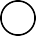 Schulleben	Lernen	Kontakte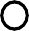 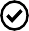 Sekretariat	               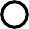 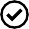 Schulleitung	               Theater-AG	               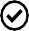 Deutsch-polnischer Jugendaustausch	               Bitte füllen Sie die Lücken aus: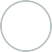 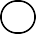 Im Ordner „Schulleben“ ﬁnden Sie Projekte und Maßnahmen, diestattﬁnden. Sie sind der Schulkultur der CJD Christophorusschule.Hierzu gehört der	mitunseren Partnern in Danzig, der seit zwanzig Jahren gepﬂegt wird und derzeit aufgrund der Corona-Pandemie pausieren muss.Weiterhin zählt zum festen kulturellen Bestand die	. Hier werdengeschrieben, Auﬀührungen geplant, geprobt und durchgeführt.Time Out ﬁndet	im Schuljahr vormittags statt. Es bietet Schülern und Schülerinnen Gelegenheit aus dem Alltagstrott und Schulalltag auszusteigen, sich zuund über Dinge nachzudenken, die in der Hektik des Lebens zu kurzkommen.besinnen / regelmäßig in jedem Schuljahr / viermal / Manuskripte / fester Bestandteil / Theater-AG / deutsch-polnischer JugendaustauschBitte füllen Sie die Lücken aus: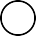 Im Ordner „Bildungsgänge“ ﬁnden Sie Beschreibungen allerCJD Christophorusschule.derDie Beschreibungen enthalten neben dem	die zentralen schulischen Inhalte der Ausbildung und die möglichenim Anschluss an die Ausbildung. JedeBerufsbeschreibung enthält zudem einen	, wo der Beruf noch einmal ausführlicher beschrieben wird.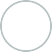 Im Ordner „Lernen“ ﬁnden Sie Lernmöglichkeiten zu allen Bereichen des Fachessowie strukturiertaufgearbeitetes Lernmaterial zu den	unsererSchule. Die digitalen Standards sind	, die dieSchülerinnen und Schüler der CJD Christophorusschule für das Lernen während der Ausbildungszeit benötigen. Sie werden im ersten Jahrgang der Ausbildung und in denerarbeitet.Ein wichtiger Ordner ist der Ordner	. Hier ﬁnden Sie die Kontaktdaten der Mitarbeiterinnen und Mitarbeiter unserer Schule.Dazu gehören die Kontaktdaten des	, der Schulleitung, der Schulsozialarbeit und der Bildungsgänge.Sekretariats / Ausbildungsberufe und Ausbildungsvorbereitungsklassen / Kontakte / digitalen Unterstufentagen / Tätigkeitsproﬁl / digitale Kompetenzen / digitale Standards / Beschäftigungsbereiche / Link zum Jobcenter / Wirtschafts- und BetriebslehreBitte kreuzen Sie richtig an: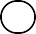 Welche der nachfolgenden Aussagen über den Ordner „Schulleben“ sind richtig? (3/5) Im Ordner „Schulleben“ beﬁnden sich nur Projekte und Maßnahmen, die regelmäßig stattﬁnden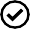 Im Ordner „Schulleben“ beﬁnden sich die Kontaktdaten der Schule.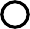 „Time Out“ ist ein regulärer Bestandteil des Schullebens der CJD Christophorusschule. Im Ordner „Schulleben“ stehen die zentralen Zielsetzungen und Grundwerte unserer Schule. Die Theater-AG macht regelmäßig Theatervorstellungen an unserer Schule.Welche Aussagen sind richtig? (2/4)Unter „Lernen“ können die Bildungsgänge der Schule eingesehen werden. Alle Bildungsgänge werden im Ordner „Bildungsgänge“ beschrieben und mit Informationen des Jobcenter verlinkt.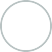 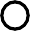  Zu den Bildungsgängen der Schule gehören Ausbildungsberufe und Berufsvorbereitende Maßnahmen. Im Ordner „Bildungsgänge“ ﬁnden sich auch die Ansprechpartner der einzelnen Bildungsgänge.Welche Aussage über den Menüpunkt „Lernen“ sind richtig? (2/5) Der Menüpunkt „Lernen“ ...enthält Unterrichtsmaterialien für alle Unterrichtsfächer der Schule.beinhaltet eine Liste mit Unterrichtsmaterialien, die heruntergeldaden werden können. beinhaltet strukturiert aufbereitete Lernmöglichkeiten für das Fach „Wirtschafts- und Betriebslehre“ informiert über die an der Schule üblichen Lernformen wie z.B. Projektarbeit und Selbstständiges Lernen. enthält Lernmöglichkeiten zu den digitalen Standards der CJD Christophorusschule.Welche der nachfolgenden Kontaktdaten beﬁndet sich NICHT im Ordner „Kontakte“? (1/5) Schulleitung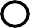 Schülermitverwaltung Sekretariat Lehrerzimmer HausmeisterWelche der nachfolgenden Aussagen sind richtig? (3/5)Die digitalen Standards werden an den digitalen Unterstufentagen erarbeitet. Die digitalen Standards gelten für LehrerInnen und SchülerInnen.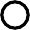 Kontaktdaten der Schulsozialarbeit ﬁndet man im Ordner „Kontakte“.„Time Out“ ﬁndet einmal im Jahr ganztägig statt.In der „Theater-AG“ schreiben die Schülerinnen und Schüler die Manuskripte zu den Auﬀührungen selbst.Bitte schreiben Sie jeweils „Richtig“ oder „Falsch“ hinter die Aussagen: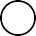 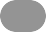 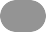 Der Deutsch-polnische Jugendaustausch ﬁndet normalerweise regelmäßig statt.Im Ordner „Kontakte“ ﬁnden sich auch die Kontaktdaten der externen Träger.Im Ordner „Schulleben“ ﬁnden sich alle aktuellen Veranstaltungen, Projekte und Entwicklungsprozesse der Schule.Der Bildungsgang „Hauswirtschaft“ wird im Ordner „Bildungsgänge“ ausführlich beschrieben.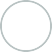 Im Ordner „Lernen“ werden für alle Fächer Lernmaterialien angeboten.Das Angebot an Lernmöglichkeiten im Ordner „Lernen“ beschränkt sich derzeit auf„Wirtschafts- und Betriebslehre“,„Neben Wirtschafts- und Betriebslehre“ sind auch aufbereitete Lernmöglichkeiten zu den digitalen Standards der Schule im Ordner „Lernen“ vertreten.Unter „Kontakte“ werden alle wichtigen Kontaktdaten für Besucher der Schulhomepage bereitsgestellt.Auch die Telefonnummer des Hausmeisters ist auf der Schulhomepage unter „Kontakte“ zu ﬁnden.Schülerinnen und Schüler können unter „Kontakte“ ihre eigenen Kontaktdateneinstellen.Finden Sie die Begriﬀe und das Lösungswort: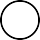 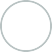 Mit diesem Land wird ein regelmäßiger Jugendaustausch gepﬂegt: Ein Ordner mit Telefonnummern und E-Mail-Adressen:Findet viermal im Jahr vormittags statt und wird an dieser Stelle zusammengeschrieben:Etwas für Schülerinnen und Schüler, die sich selbst auf der Bühne sehen wollen:Fachbegriﬀ für eine digitale Verknüpfung:Ein Ordner, in dem es ausnahmsweise nicht um Informationen über die Schule geht:Gegensatz von analog:Zu dieser Einrichtung gibt es in jeder Bildungsgangbeschreibung einen Link: